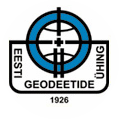 EESTI GEODEETIDE ÜHINGULEAVALDUSMina , ________________________ (i.k.________________) soovin kandideerida Eesti Geodeetide Ühingu juhatusse. Olen arvestanud vajadusega osaleda juhatuse töös vähemalt ühe tööpäeva ulatuses kuus. 

Peamiselt soovin panustada Ühingusse järgmistes valdkondades: (kustuta ebavajalik)
- kutse andine
- eriala populariseerimine (koolid)
- seadusandlus, lepingud
- välissuhtlus (CLGE, FIG, teised erialaühingud välisriikides)
- ajakiri Geodeet toimetamine
- meedia, reklaam (ajakiri Geodeet)
- ürituste korraldamine (konverentsid, koolitused, suvepäevad, matkad jm)
- _________________________ muuLisatud CV.____________________________				_________________________
(allkirjastatud digitaalselt)					(kuupäev)